Об утверждении порядка (регламента) работы комиссии по противодействию коррупции в Управлении культуры, национальной политики и туризма администрации муниципального района «Корткеросский» В целях совершенствования мер по противодействию коррупции,ПРИКАЗЫВАЮ:        1. Утвердить порядок (регламент) работы комиссии по противодействию коррупции в Управлении культуры, национальной политики и туризма администрации муниципального района «Корткеросский».      2. Контроль за исполнением настоящего приказа оставляю за собой. Начальник управления                                                        В.М.НаконечныйПриложение к приказу УКНПиТ от 20 декабря 2017 года №87а-одПорядок (регламент) работы комиссии по противодействию коррупции в Управлении культуры, национальной политики и туризма администрации муниципального района «Корткеросский» 1. Общие положения1.1. Настоящее Положение определяет порядок деятельности, задачи и компетенциюКомиссии по противодействию коррупции (далее «Комиссия») в Управлении культуры, национальной политики и туризма администрации муниципального района «Корткеросский» (далее – Управление).1.2. Для координации деятельности работников, по устранению причин коррупции и условий им способствующих, выявлению и пресечению фактов коррупции и её проявлений в Управлении создается Комиссия. Комиссия является совещательныморганом, который систематически осуществляет комплекс мероприятий по:-  выявлению и устранению причин и условий, порождающих коррупцию;-  выработке оптимальных механизмов защиты от проникновения коррупции в Управление с учетом их специфики, снижению в них коррупционных рисков;-  созданию единой системы мониторинга и информирования сотрудников Управления попроблемам коррупции;- привлечению общественности и СМИ к сотрудничеству по вопросам противодействия коррупции в целях выработки у сотрудников навыков антикоррупционного поведения в сферах с повышенным риском коррупции, а также формирования нетерпимого отношения к коррупции.1.3. Для целей настоящего Положения применяются следующие понятия и определения:1.3.1. Коррупция - противоправная деятельность, заключающаяся в использовании лицомпредоставленных должностных или служебных полномочий с целью незаконного достижения личных и/или имущественных интересов.1.3.2. Противодействие коррупции - скоординированная деятельность федеральныхорганов государственной власти, органов государственной власти субъектов РФ, органовместного самоуправления муниципальных образований, институтов гражданского общества, организаций и физических лиц по предупреждению коррупции, уголовному преследованию лиц, совершивших коррупционные преступления, минимизации и (или) ликвидации их последствий.1.3.3. Коррупционное правонарушение - как отдельное проявление коррупции, влекущееза собой дисциплинарную, административную, уголовную или иную ответственность.1.3.4. Субъекты антикоррупционной политики - органы государственной власти иместного самоуправления, учреждения, организации и лица, уполномоченные на формирование и реализацию мер антикоррупционной политики, граждане.1.3.5. Субъекты коррупционных правонарушений - физические лица, использующиесвой статус вопреки законным интересам общества и государства для незаконного получения выгод, а также лица, незаконно предоставляющие такие выгоды.1.3.6. Предупреждение коррупции - деятельность субъектов антикоррупционной политики, направленная на изучение, выявление, ограничение либо устранение явлений иусловий, порождающих коррупционные правонарушения, или способствующих ихраспространению.1.4. Комиссия в своей деятельности руководствуется:- Конституцией Российской Федерации;- Законом РФ от 25.12.2008 г. № 273-ФЗ «О противодействии коррупции»;- Законом РК от 29.09.2008 г. № 82-РЗ «О противодействии коррупции в РеспубликеКоми»;- Федеральными законами и иными нормативно-правовыми актами Российской Федерации, законами и иными нормативно-правовыми актами Республики Коми;-  настоящим Положением;- локальными актами Управления. 2. Основные меры по противодействию коррупции2.1. Профилактика коррупции осуществляется путем применения следующих основныхмер:- формирование у работников Управления нетерпимости к коррупционному поведению;- проведение мероприятий по разъяснению работникам Управления законодательства в сфере противодействия коррупции.
3. Порядок формирования и деятельность Комиссии3.1. Состав Комиссии утверждается приказом начальника.3.2. В состав Комиссии входят:- начальник Управления;- заместитель начальника;- главный специалист Управления;- специалист по кадрам;- привлеченные специалисты отдела организационной и кадровой работы администрации МР «Корткеросский» или иной организации (по согласованию).3.3. Работа Комиссии осуществляется в соответствии с годовым планом, которыйсоставляется на основе предложений членов Комиссии и утверждается начальником.3.4. Основной формой работы Комиссии является заседание, которое носит открытыйхарактер. Заседания Комиссии проходят не реже 1 раза в год.3.5. Дата и время проведения заседаний, в том числе внеочередных, определяется председателем Комиссии.3.6. Внеочередные заседания Комиссии проводятся по предложению членов Комиссии или по предложению председателя Комиссии.3.7. Присутствие на заседаниях Комиссии ее членов обязательно. Они не вправеделегировать свои полномочия другим лицам. В случае отсутствия возможности членовКомиссии присутствовать на заседании, они вправе изложить свое мнение по рассматриваемым вопросам в письменном виде.3.8. Заседание Комиссии правомочно, если на нем присутствует не менее двух третейобщего числа его членов. В случае несогласия с принятым решением, член Комиссии вправе в письменном виде изложить особое мнение, которое подлежит приобщению к протоколу.3.9. На заседание Комиссии, по согласованию с председателем, могут быть приглашеныпредставители общественности, которые имеют право участвовать в обсуждении и вносить предложения по существу обсуждаемых вопросов.3.10. Член Комиссии добровольно принимает на себя обязательства о неразглашениисведений затрагивающих честь и достоинство граждан и другой конфиденциальной информации, которая рассматривается (рассматривалась) Комиссией. Информация, полученная Комиссией, может быть использована только в порядке, предусмотренном федеральным законодательством об информации, информатизации и защите информации.3.11. Из состава Комиссии председателем назначаются заместитель председателя исекретарь.3.12. Заместитель председателя Комиссии, в случаях отсутствия председателя Комиссии, по его поручению, проводит заседания Комиссии. 3.13. Секретарь Комиссии:- организует подготовку материалов к заседанию Комиссии, а также проектов его решений;- информирует членов Комиссии о месте, времени проведения и повестке дня очередного заседания Комиссии, обеспечивает необходимыми справочно-информационными материалами;- ведет протокол заседания Комиссии.Секретарь Комиссии свою деятельность осуществляет на общественных началах.3.14. По итогам заседания Комиссии оформляется протокол, к которому прилагаютсядокументы, рассмотренные на заседании Комиссии.
4. Полномочия Комиссии4.1. Комиссия координирует деятельность Управления, в. т.ч. подведомственных учреждений по реализации мер противодействия коррупции.4.2. Участвует в разработке форм и методов осуществления антикоррупционной деятельности и контролирует их реализацию.4.3. Рассматривает предложения о совершенствовании методической и организационнойработы противодействия коррупции в структуре Управления.4.4. Вносит предложения по финансовому и ресурсному обеспечению мероприятий поборьбе с коррупцией в Управлении.4.5. Заслушивают на своих заседаниях руководителей структурных подразделений Управления.4.6. Принимает в пределах своей компетенции решения, касающиеся организации,координации и совершенствования деятельности Управления по предупреждению коррупции, а также осуществляет контроль исполнения этих решений.4.7. В компетенцию Комиссии не входит координация деятельности правоохранительныхорганов по борьбе с преступностью, участие в осуществлении прокурорского надзора,оперативно-розыскной и следственной работы правоохранительных органов.4.8. В зависимости от рассматриваемых вопросов, к участию в заседаниях Комиссии могут привлекаться иные лица, по согласованию с председателем Комиссии.4.9. Решения Комиссии принимаются на заседании открытым голосованием простымбольшинством голосов присутствующих членов Комиссии и носит рекомендательный характер, оформляется протоколом, который подписывает председатель Комиссии, а при необходимости, реализуются путем принятия соответствующих приказов начальника Управления, если иное не предусмотрено действующим законодательством. Члены Комиссии обладают равными правами при принятии решений. 5. Председатель Комиссии5.1. Комиссию возглавляет председатель, который является начальником Управления.5.2. Председатель определяет место, время проведения и повестку дня заседания Комиссии, в том числе с возможным участием руководителей и представителей структурных подразделений Управления, не являющихся ее членами, в случае необходимости привлекает к работе специалистов.5.3. На основе предложений членов Комиссии формирует план работы Комиссии на текущий год и повестку дня его очередного заседания.5.4. По вопросам, относящимся к компетенции Комиссии, в установленном порядке запрашивает информацию от исполнительных органов государственной власти, правоохранительных, контролирующих, налоговых и других органов.5.5. Дает соответствующие поручения своему заместителю, секретарю и членам Комиссии, осуществляет контроль за их выполнением.5.6. Подписывает протокол заседания Комиссии.5.7. Председатель Комиссии и члены Комиссии осуществляют свою деятельность наобщественных началах.6. Полномочия членов Комиссии6.1. Члены Комиссии:- вносят председателю Комиссии, предложения по формированию повестки дня заседаний Комиссии;- вносят предложения по формированию плана работы;- в пределах своей компетенции, принимают участие в работе Комиссии, а также осуществляют подготовку материалов по вопросам заседаний Комиссии;- для решения отдельных вопросов принимают участие в работе Комиссии, членами которых они являются, уведомив о своем намерении председателя Комиссии;- в случае невозможности лично присутствовать на заседаниях Комиссии, вправе излагать свое мнение по рассматриваемым вопросам в письменном виде на имя председателя Комиссии, которое учитывается при принятии решения;-  участвуют в реализации принятых Комиссией решений и полномочий.
7. Взаимодействие7.1. Председатель комиссии, заместитель председателя комиссии, секретарь комиссии ичлены комиссии непосредственно взаимодействуют:- со структурными подразделениями Управления по вопросам реализации мер противодействия коррупции, совершенствования методической и организационной работы по противодействию коррупции в Управлении;- с Общим собранием коллектива Управления по вопросам совершенствования деятельности в сфере противодействия коррупции, участия в подготовке проектов локальных нормативных актов по вопросам, относящимся к компетенции Комиссии, информирования о результатах реализации мер противодействия коррупции в исполнительных органах государственной власти Республики Коми;- с Централизованной бухгалтерией Управления по вопросам финансового и ресурсного обеспечения мероприятий, направленных на борьбу с коррупцией в Управлении;- с работниками (сотрудниками) Управления и гражданами по рассмотрению ихписьменных обращений, связанных с вопросами противодействия коррупции в Управлении;- с правоохранительными органами по реализации мер, направленных на предупреждение (профилактику) коррупции и на выявление субъектов коррупционных правонарушений.- в случае установления Комиссией факта в действиях (бездействиях) работниковУчреждения, содержащего признаки административного правонарушения или составапреступления, Комиссия обязана передать информацию о совершении указанного действия (бездействия) и подтверждающие такой факт документы в соответствующие государственные органы в трехдневный срок, а при необходимости-немедленно. 8. Заключительные положения8.1. Настоящее Положение вводится в действие с даты подписания приказа.8.2. Изменения, дополнения и уточнения к Положению вносятся приказом начальника Управления.   «Кöрткерöс» муниципальнöй районын муниципальнöй юкöнлöн администрацияса культураöн, национальнöй политикаöн да туризмőн веськöдланінУправление культуры, национальной политики и туризма администрации муниципального образования муниципального района «Корткеросский»Управление культуры, национальной политики и туризма администрации муниципального образования муниципального района «Корткеросский»ПРИКАЗот 20 декабря 2017 года                                                                  № 87а-од(Республика Коми, Корткеросский район, с.Корткерос)ПРИКАЗот 20 декабря 2017 года                                                                  № 87а-од(Республика Коми, Корткеросский район, с.Корткерос)ПРИКАЗот 20 декабря 2017 года                                                                  № 87а-од(Республика Коми, Корткеросский район, с.Корткерос)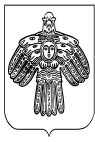 